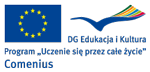 Poland-hypocrisyI often wonder what bigot means. Looking at people in church, I ask myself if their beliefs are consistent with their behavior, because recently I have read a fable by Ignacy Krasicki titled ‘The Bigot’. The title describes a highly pious woman, who is praying and hitting her servant at the same time. What a hypocrisy! The poet said: ‘Save me Lord from this kind of piety’. Krasicki  unmasks the duplicity of the woman, revealing her true face. At the same time, he mocks the moral falseness, which is widespread in every society. The moral of this story is that one should pray and live life according to God’s teaching, strongly believing and living in a way which shows this belief. I agree with this wit with all my heart. If somebody believes in God, they should convey their love in every minute of their life, help other people, be honest and kind not a hypocrite as the heroine of the fable ‘The Bigot’.